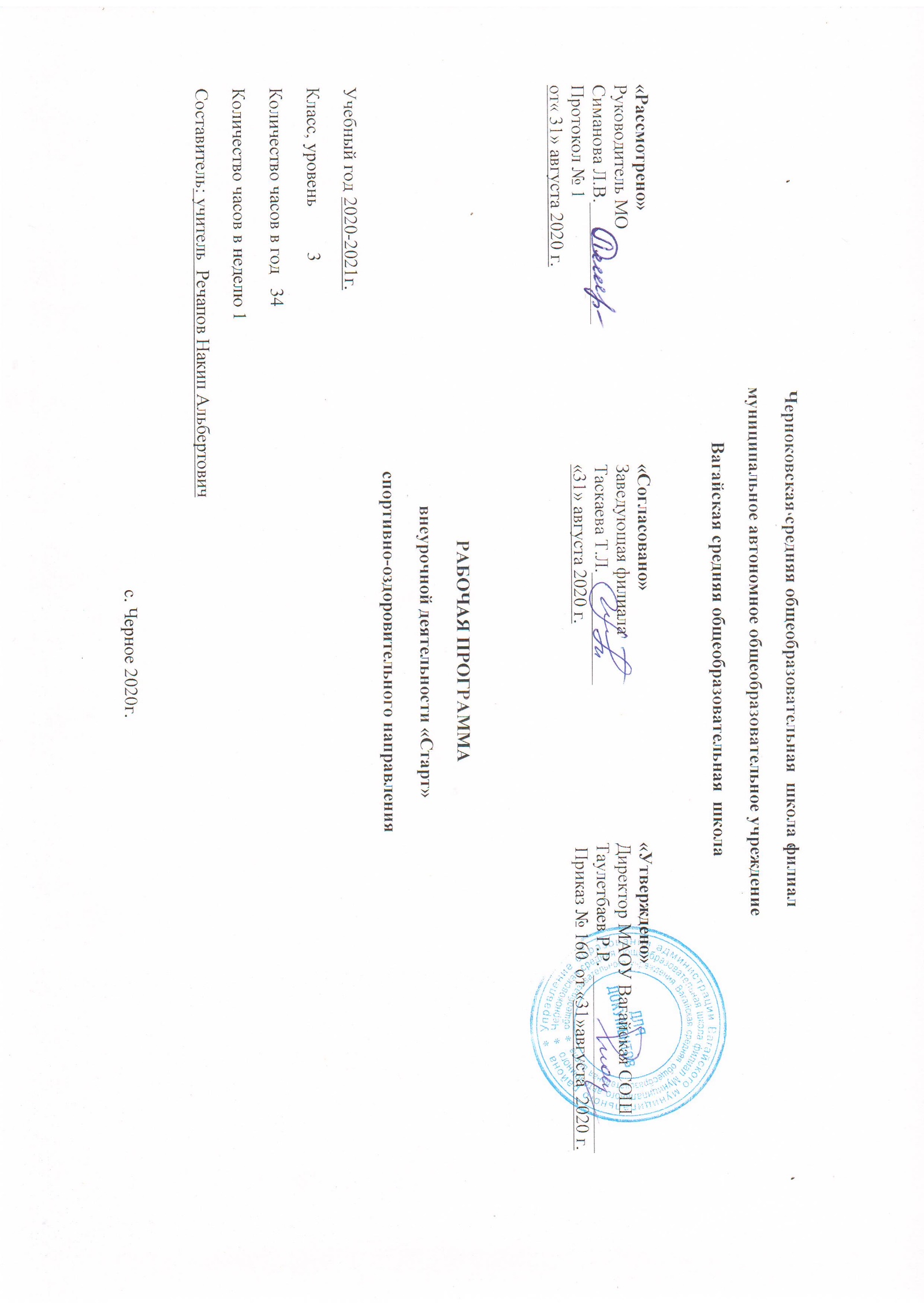 Результаты освоения курса внеурочной деятельностиЛичностные результаты          изучения курса «Старт» является формирование следующих умений:активно включаться в общение и взаимодействие со сверстниками на принципах уважения и доброжелательности, взаимопомощи и сопереживания;проявлять положительные качества личности и управлять своими эмоциями в различных (нестандартных) ситуациях и условиях;проявлять дисциплинированность, трудолюбие и упорство в достижении поставленных целей;оказывать бескорыстную помощь своим сверстникам, находить с ними общий язык и общие интересы.Метапредметные результаты           изучения курса «Старт» является формирование следующих умений:характеризовать явления (действия и поступки), давать им объективную оценку на основе освоенных знаний и имеющегося опыта;находить ошибки при выполнении учебных заданий, отбирать способы их исправления;общаться и взаимодействовать со сверстниками на принципах взаимоуважения и взаимопомощи, дружбы и толерантности;обеспечивать защиту и сохранность природы во время активного отдыха и занятий физической культурой; организовывать самостоятельную деятельность с учётом требований её безопасности, сохранности инвентаря и оборудования,  организации места занятий;планировать собственную деятельность, распределять нагрузку и отдых в процессе ее выполнения;анализировать и объективно оценивать результаты собственного труда, находить возможности и способы их улучшения;видеть красоту движений, выделять и обосновывать эстетические признаки в движениях и передвижениях человека;оценивать красоту телосложения и осанки, сравнивать их с эталонными образцами;управлять эмоциями при общении со сверстниками и взрослыми, сохранять хладнокровие, сдержанность, рассудительность;технически правильно выполнять двигательные действия из базовых видов спорта, использовать их в игровой и соревновательной деятельности.Предметные результатыизучения курса «Старт» является формирование следующих умений:представлять игры как средство укрепления здоровья, физического развития и физической подготовки человека;оказывать посильную помощь и моральную поддержку сверстникам при выполнении учебных заданий, доброжелательно и уважительно объяснять ошибки и способы их устранения;организовывать и проводить со сверстниками подвижные игры и элементы соревнований, осуществлять их объективное судейство;бережно обращаться с инвентарём и оборудованием, соблюдать требования техники безопасности к местам проведения;организовывать и проводить игры с разной целевой направленностьювзаимодействовать со сверстниками по правилам проведения подвижных игр и соревнований;   в доступной форме объяснять правила (технику) выполнения двигательных действий, анализировать и находить ошибки, эффективно их исправлять;находить отличительные особенности в выполнении двигательного действия разными учениками, выделять отличительные признаки и элементы;выполнять технические действия из базовых видов спорта, применять их в игровой и соревновательной деятельности;применять жизненно важные двигательные навыки и умения различными способами, в различных изменяющихся, вариативных условиях.2. Содержание курса внеурочной деятельности с указанием форм организации и видов деятельностиПрограмма внеурочной деятельности по спортивно-оздоровительному направлению «Старт» для 2-4 классов составлена с учётом возрастных особенностей обучающихся начальной школы, рассчитана на проведение 1 часа в неделю, 34 часа в год (для 2-4 классов).
Раздел 1. Русские народные игры (11 час.)Форма организации – игровая, вид деятельности – игровая деятельность.Данный раздел позволяет педагогу выявить у своих подопечных потенциальные возможности и интересы. Помочь им их реализовать. Игра – это хорошая возможность для организации межличностных отношений в классе, возможность свободного самоопределения и самореализации, ориентация на личностные интересы, потребности, способности ребенка. Любая игра строиться на принципе единства – единство обучения, воспитания, развития.Раздел 2. Эстафеты (6 час.)Форма организации – игровая, соревновательная, вид деятельности – игровая деятельность.Очень важно обогатить детей запасом движений, научить их двигаться технически грамотно, легко, естественно, выразительно. Овладев двигательными элементами, дети смогут самостоятельно организовать и проводить игрыРаздел 3. Игры народов России (17 час.)Форма организации – игровая, вид деятельности – игровая деятельность.Народные игры являются частью патриотического, эстетического и физического воспитания детей. У них формируются устойчивое, заинтересованное, уважительное отношение к культуре родной страны, создаются эмоционально положительная основа для развития патриотических чувств: любви к Родине; ее культуре и наследию.3. Тематическое планирование №п/пТемаКол-во часов№п/пТемаКол-во часов1Русская народная игра «Краски»12Русская народная игра «Гори, гори ясно»13Русская народная игра «Ляпка»14Башкирские народные игры «Юрта», «Медный пень»15Бурятская народная игра «Ищем палочку»16Дагестанские народные игры «Выбей из круга», «Подними платок»17Кабардино-балкарская народная игра «Под буркой»18Калмыцкие народные игры «Прятки», «Альчик!»19Карельские народные игры «Мяч», «Я есть!»110Игры народов Коми «Невод»,»Стой, олень!»111Марийская народная игра «Катание мяча»112Татарская народная игра «Серый волк»113Якутские народные игры «Сокол и лиса», «Пятнашки»114Удмуртские народные игры «Водяной», «Серый зайка»115Чечено-ингушская игра «Чиж»116Тувинские народные игры «Стрельба в мишень», «Борьба»117Мордовские народные игры «Котел», «Круговой»118Северо-осетинская игра «Борьба за флажки»119Чувашская игра «Рыбки»120Игра народов Сибири и Дальнего Востока «Льдинки, ветер и мороз»121Эстафета «Вызов номеров»122Эстафета по кругу123Эстафета с обручем124Эстафета с мячом125Эстафета «Быстрые и ловкие»126Эстафета «Встречная»128Русская народная игра «Птицелов»129Русская народная игра «Горелки»130Русская народная игра «Краски»131Русская народная игра «Гори, гори ясно»132Русская народная игра «Ляпка»133Башкирские народные игры «Юрта», «Медный пень»134Бурятская народная игра «Ищем палочку»1Итого                                                                                                                                                          34 часаИтого                                                                                                                                                          34 часаИтого                                                                                                                                                          34 часа